Supplementary materialAnnexes 1Equipment of TV room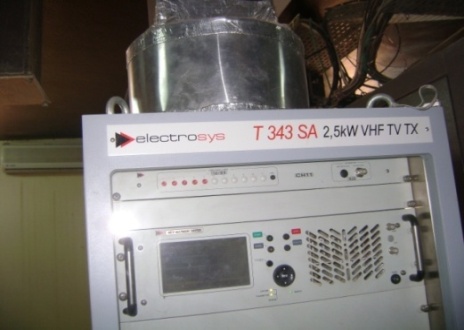 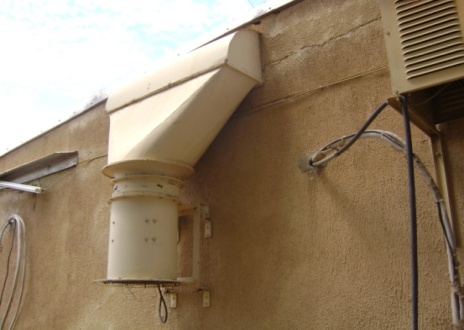 a) Emitter and receiver of  TV from CRTV Maroua                             b)  External view of air extractor from TV roomEquipment of FM room 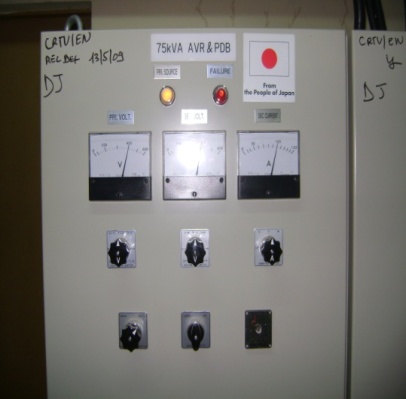 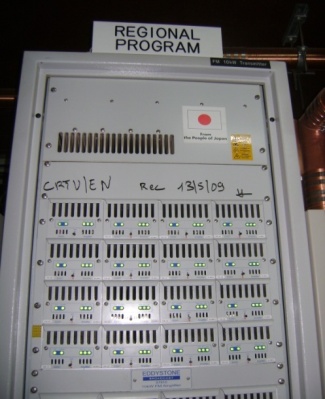 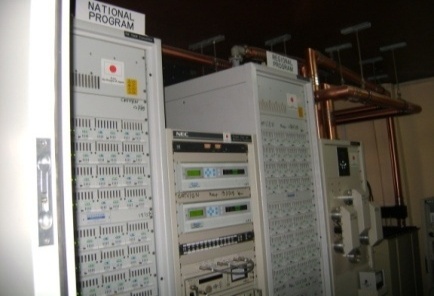 a) On left to right, are represented: voltage regulator, emitter/receiver FM for the far north region, transmitters FM of regional and national signals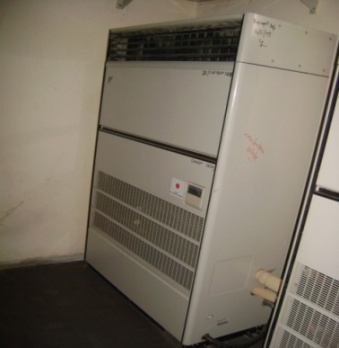 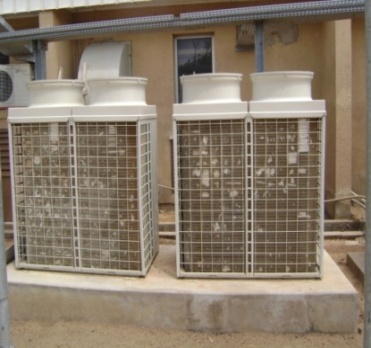 b) Air conditioner system, cooling both transmitters FM of regional and national signalsOn the left to the right, evaporator of air conditioner situated in FM room and condensers of air conditioner situated outside the room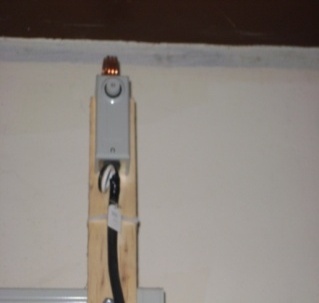 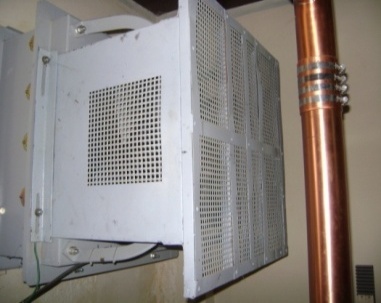 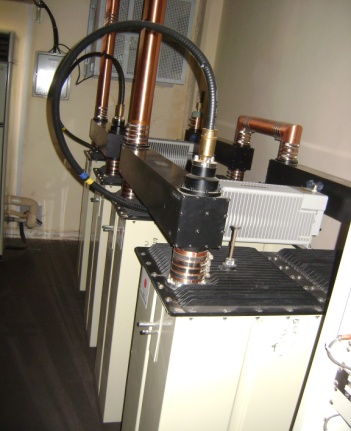 c) On the left to the right: temperature sensor that give information to the dehydrator, the dehydrator, frequencies combiner (dummy load) to be routed to antennas 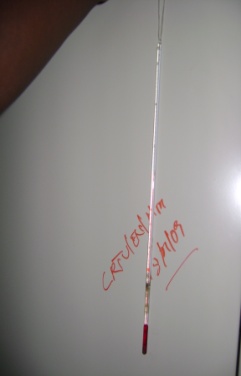 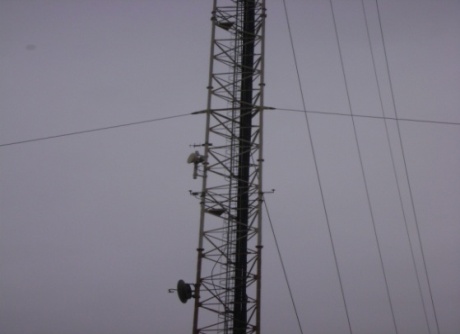 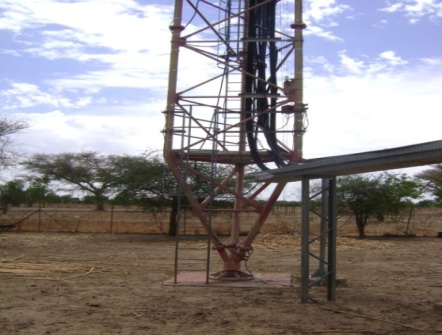 d) On the left to the right: temperature sensor which give FM room's temperature, antennas on the towers, cables of antennas located on tower.Equipment of RFI room 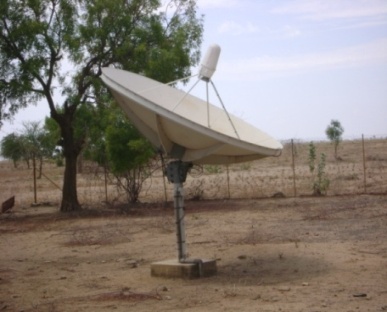 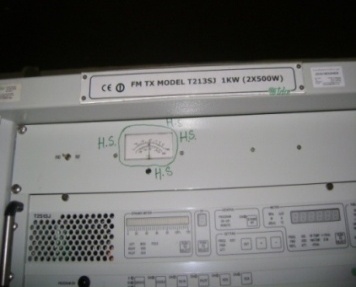 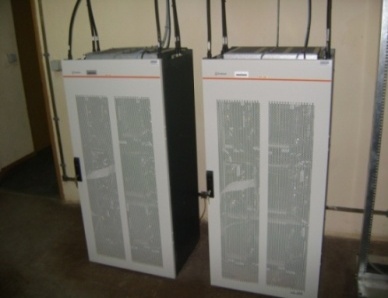 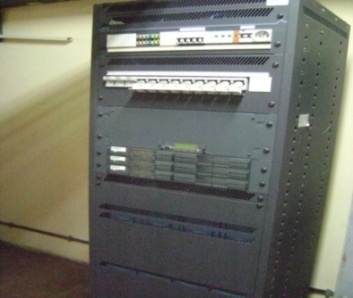 Annexes 2 Equipment of MTN sites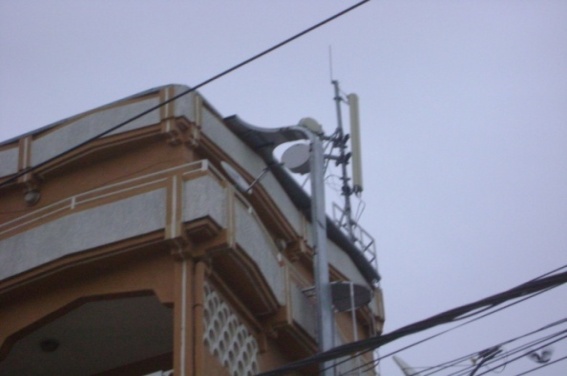 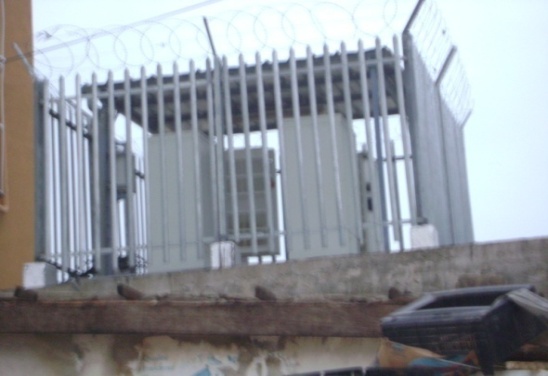 a) Outdoor base station of  MTN Maroua Market 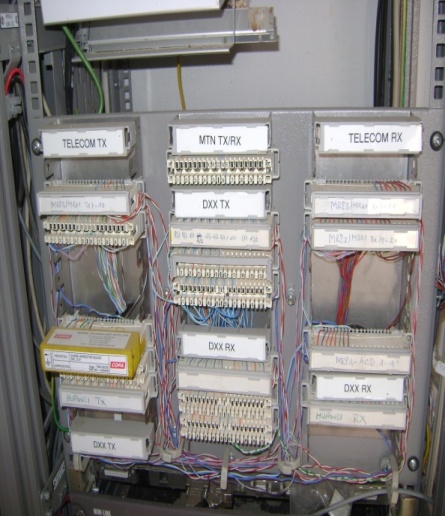 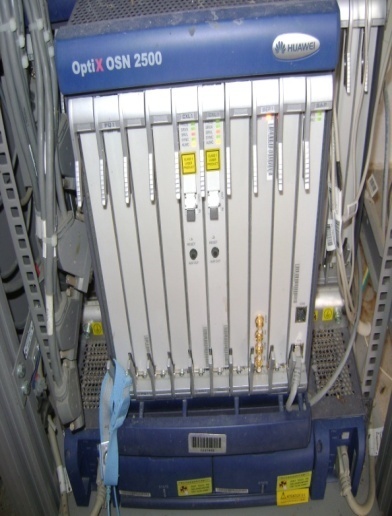 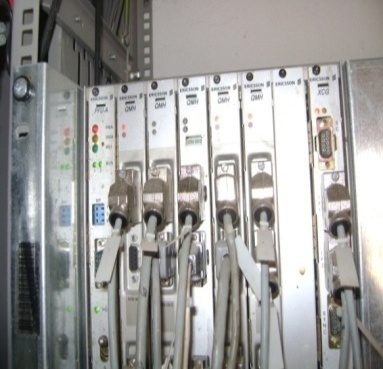 b) MTN Missinguileo base station: on the left to the right  TX/RX equipements ,Huawei OSN 2500 multiplexer, radio equipment 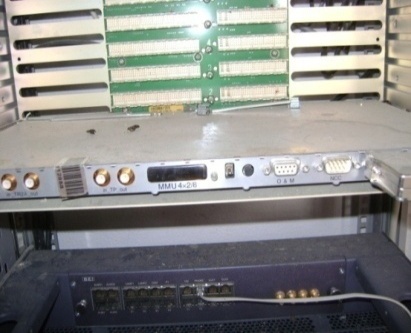 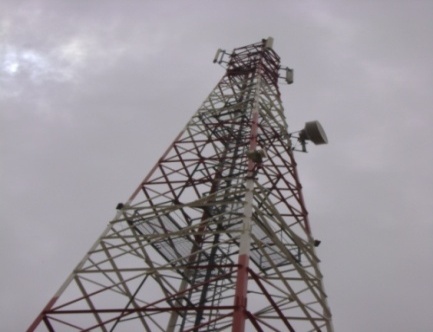 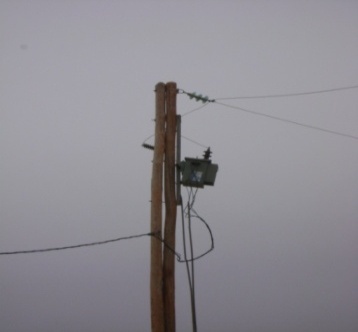 c) MTN Missinguileo base station: on the left to the right  ERICSON multiplexer,antennas tower and power supply from AES-sonel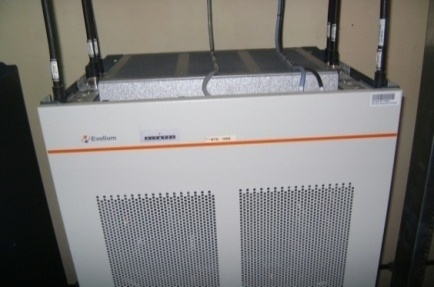 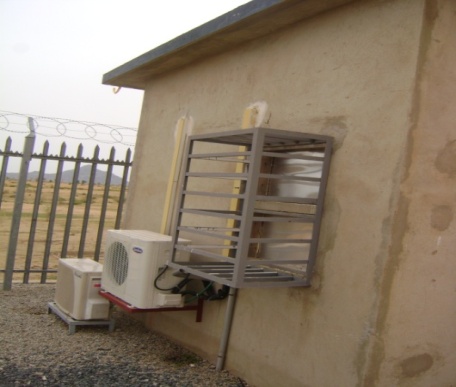 d) MTN Missinguileo base station: on the left to the right  BTS GSM 900  equipment located in the room and air conditioner condensers' located outside of the room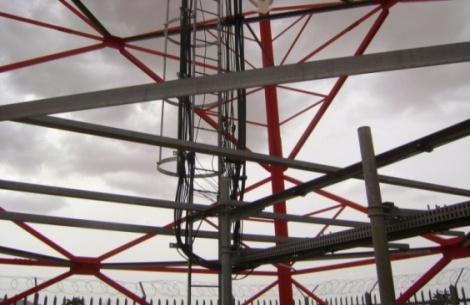 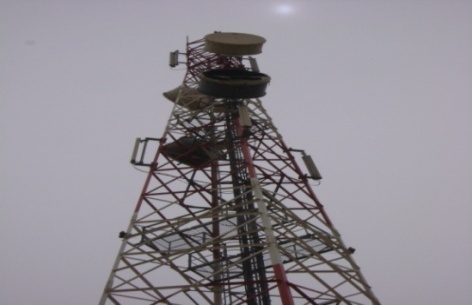 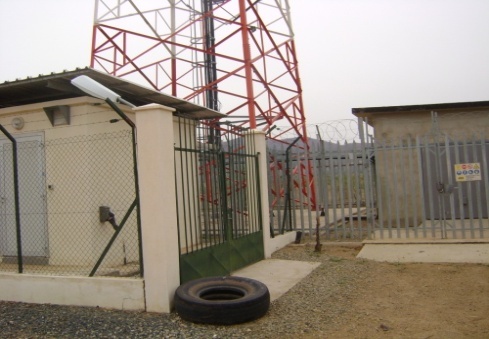 g) MTN Missinguileo base station: An exemple of site which have MTN and ORANGE antennas located on the same tower. The equipments are located on differents rooms